MUZIKOS ILGALAIKIO PLANO RENGIMAS III GIMNAZIJOS KLASEI Dėl ilgalaikio plano formos susitaria mokyklos bendruomenė, tačiau nebūtina siekti vienodos formos. Skirtingų dalykų ar dalykų grupių ilgalaikių planų forma gali skirtis, svarbu atsižvelgti į dalyko(-ų) specifiką ir sudaryti ilgalaikį planą taip, kad jis būtų patogus ir informatyvus mokytojui, padėtų planuoti trumpesnio laikotarpio (pvz., pamokos, pamokų ciklo, savaitės) ugdymo procesą, kuriame galėtų būti nurodomi ugdomi pasiekimai, kompetencijos, sąsajos su tarpdalykinėmis temomis. Pamokų ir veiklų planavimo pavyzdžių galima rasti Muzikos bendrosios programos (toliau – BP) įgyvendinimo rekomendacijų dalyje Veiklų planavimo ir kompetencijų ugdymo pavyzdžiai. Planuodamas mokymosi veiklas mokytojas tikslingai pasirenka, kurias kompetencijas ir pasiekimus ugdys atsižvelgdamas į konkrečios klasės mokinių pasiekimus ir poreikius. Šį darbą palengvins naudojimasis Švietimo portale pateiktos BP atvaizdavimu su mokymo(si) turinio, pasiekimų, kompetencijų ir tarpdalykinių temų nurodytomis sąsajomis. Kompetencijos nurodomos prie kiekvieno pasirinkto koncentro pasiekimo: 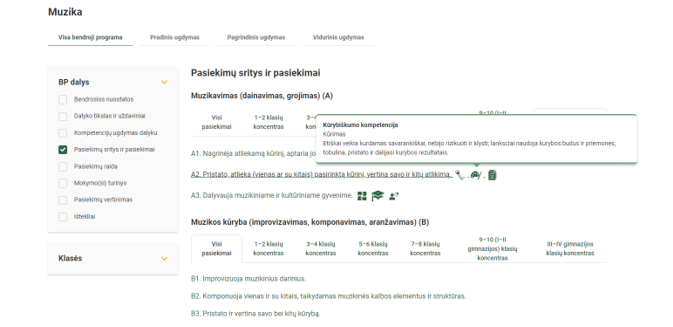 Spustelėjus ant pasirinkto pasiekimo atidaromas pasiekimo lygių požymių ir pasiekimui ugdyti skirto mokymo(si) turinio citatų langas: 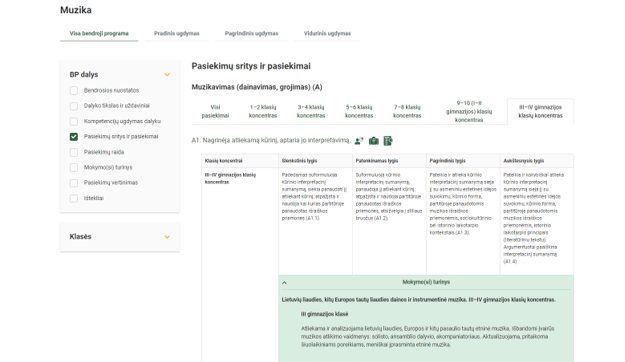 Tarpdalykinės temos nurodomos prie kiekvienos mokymo(si) turinio temos. Užvedus žymeklį ant prie temų pateiktų ikonėlių atsiveria langas, kuriame matoma tarpdalykinė tema ir su ja susieto(-ų) pasiekimo(-ų) ir (ar) mokymo(si) turinio temos(-ų) citatos: 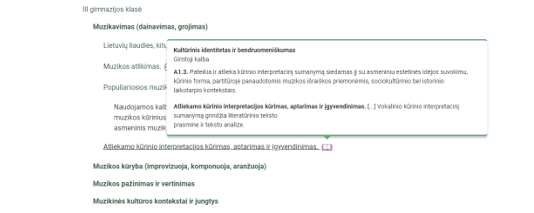 Dalyko ilgalaikiai planai yra pateikiami skiltyje „Ištekliai“. Pateiktuose ilgalaikių planų   pavyzdžiuose nurodomas preliminarus 70-ies procentų Bendruosiuose ugdymo planuose dalykui numatyto valandų skaičiaus paskirstymas: stulpelyje Mokymo(si) turinio tema yra pateikiamos BP temos; stulpelyje Tema pateiktos galimos pamokų temos, kurias mokytojas gali keisti savo nuožiūra;  stulpelyje Val. sk. yra nurodytas galimas nagrinėjant temą pasiekimams ugdyti skirtas pamokų skaičius. Daliai temų valandos nurodytos intervalu, pvz., 1–2. Lentelėje pateiktą pamokų skaičių mokytojas gali keisti atsižvelgdamas į mokinių poreikius, pasirinktas mokymosi veiklas ir ugdymo metodus; stulpelyje 30 proc. mokytojas, atsižvelgdamas į mokinių poreikius, pasirinktas mokymosi veiklas ir ugdymo metodus, galės nurodyti, kaip paskirsto valandas laisvai pasirenkamam turiniui;  stulpelyje Galimos mokinių veiklos pateikiamas veiklų sąrašas yra susietas su BP įgyvendinimo rekomendacijų dalimi Dalyko naujo turinio mokymo rekomendacijos, kurioje galima rasti išsamesnės informacijos apie ugdymo proceso organizavimą įgyvendinant atnaujintą BP. MUZIKOS ILGALAIKIS PLANAS III GIMNAZIJOS KLASEIBendra informacija: Mokslo metai _______________ Pamokų skaičius per savaitę ____ Vertinimas: ____________________________________________________________________________________________________________________________________________________________________________________________________________________________________________________________________________________________________________________________________________________________________________________MOKYMO(SI) TURINIO TEMŲ PADENGIMAS III GIMNAZIJOS KLASEIMokymo(si) turinio skyrius Mokymo(si) turinio tema Val. sk. 30 proc.Galimos mokinių veiklos Muzikavimas (dainavimas, grojimas)Lietuvių liaudies, kitų Europos tautų liaudies dainos ir instrumentinė muzika.3–4  Atliekama ir analizuojama lietuvių liaudies, Europos ir kitų pasaulio tautų etninė muzika. Išbandomi įvairūs muzikos atlikimo vaidmenys: solisto, ansamblio dalyvio, akompaniatoriaus. Aktualizuojama, pritaikoma šiuolaikiniams poreikiams, meniškai įprasminta etninė muzika. Muzikavimas (dainavimas, grojimas)Muzikos atlikimas.3  Klasikinių ir šiuolaikinių instrumentinių ir vokalinių kūrinių ar jų fragmentų, atitinkančių ir vystančių mokinių gebėjimus, atlikimas, muzikuojant po vieną ir (ar) ansamblyje. Mokiniai dalyvauja renkantis atliekamą repertuarą. Siekiama, kad repertuaras apimtų vokalinę ir instrumentinę muziką, stilių ir žanrų įvairovę; muzikuoja po vieną ir grupėmis, vienu ir (ar) keliais balsais. Nagrinėja atliekamų kūrinių natas (partitūras).Muzikavimas (dainavimas, grojimas)Populiariosios muzikos kūriniai.3Naudojamos kalbinės ir nekalbinės komunikavimo priemonės atliekant mokinių polinkius atitinkančius pasirinktus muzikos kūrinius. Pagrindžiamas  sąmoningas pasirinkimas. Išbandomos įvairių atlikėjų sudėtys, formuojamas asmeninis muzikinis įvaizdis.Muzikavimas (dainavimas, grojimas)Atliekamo kūrinio interpretacijos kūrimas, aptarimas ir įgyvendinimas.2Analizuojama atliekamų kūrinių forma, dramaturgija, muzikos kalbos ir išraiškos priemonės, klausoma skirtingų pasirinkto kūrinio interpretacijų. Numato atliekamo kūrinio kulminaciją, tempo pokyčius, artikuliacijos priemones. Vokalinio kūrinio interpretacinį sumanymą grindžia literatūrinio teksto prasmine ir teksto analize.Muzikos kūryba (improvizavimas, komponavimas, aranžavimas)Improvizavimo būdai.3–4  Improvizuojama balsu ar instrumentais, individualiai ir ansamblyje, naudojami vaizdai, analogijos, simboliai, metaforos, atskleidžiami  įgūdžiai ir gebėjimai. Išbandomi įvairūs improvizavimo būdai.Muzikos kūryba (improvizavimas, komponavimas, aranžavimas)Meninė idėja ir jos įgyvendinimas.2  Kuriama (komponuojama, aranžuojama) individualiai arba bendradarbiaudamas, generuojama meninė idėja ir įgyvendinama įvairiais būdais ir technikomis, atskleidžiami  įgūdžiai ir gebėjimai.  Kuriant pritaikomos muzikinės žinios. Numatoma kūrybinio proceso eiga, ieškoma tinkamų kūrybinių sprendimų, koreguojama. Numatomos kūrybos ir jos atlikimo formas ir priemonių įvairovė, atskleidžiamas  muzikinių gebėjimų ir interesų savitumas, įvertinama kūrybos estetinė vertė.Muzikos kūryba (improvizavimas, komponavimas, aranžavimas)Kūryba.2–3Fiksuojama  ir įrašoma asmeninė kūryba  (užrašoma, skaitmeninama), pristatoma bei vertinama. Dalinamasi idėjomis, reflektuojama patirtis.Muzikos pažinimas ir vertinimasEstetinės patirties požymiai, grožio sampratos raida ir muzikos charakteringumas. Susipažįstama su estetinės patirties požymiais, pritaikoma analizuojant muzikos kūrinius.1–2  Aptariama grožio sampratos raida, kritiškai vertinama. Ugdomas muzikinis estetinis skonis. Mokiniai tyrinėja įvairią muziką iš skirtingų perspektyvų, įvertina jos atliekamas funkcijas, poveikį klausytojui, sąsajas su įvairiomis gyvenimo sritimis, asmenine patirtimi.Muzikos pažinimas ir vertinimasŽymiausi XX–XXI amžiaus muzikos kūrėjai ir jų kūryba kultūriniuose, socialiniuose ir istoriniuose kontekstuose; muzikos kūrėjo vaidmenys anksčiau ir dabar; muzikos pažinimas ir vertinimas šiuolaikiniame pasaulyje.1–2  Susipažįstama su XX–XXI amžiaus komponavimo principais, jie apibūdinami, atrandami panašumai ir skirtumai. Analizuojama muzika, įsigilinama ir kritiškai vertinama muzikinė kūryba, muzikinės kultūros reiškinius, estetinis suvokimas atsižvelgiama į socialinį, kultūrinį, istorinį kontekstą.Muzikos pažinimas ir vertinimasAsmeninė analizuojamo muzikos kūrinio interpretacija ir prasmių paieška siejant su muzikos išraiškos priemonėmis ir kontekstais bei komunikavimas skirtingais būdais – recenzija, blogas, socialiniai tinklai.1–2  Apibūdinami klausomo muzikos kūrinio ypatumai, išvardijami panaudoti muzikos kalbos elementai, ieškoma giluminių kūrinio prasmių, siejama su asmenine patirtimi. Nagrinėjama muzikos atlikimo svarba įvairioje aplinkoje ir įvairiu kontekstu. Pasirenkami komunikavimo kanalai ir priemones, taikomos komunikavimo strategijos pristatant analizuojamo kūrinio interpretaciją.Kino filmų, spektaklių, kompiuterinių žaidimų muzika.1–2  Domimasi ir pristatoma kino filmų, spektaklių, kompiuterinių žaidimų muzika, atrandami dėsningumai. Apibūdinamos efektyviausias muzikines išraiškos priemones.Muzikinės kultūros kontekstai ir jungtys.Šiuolaikinė populiarioji, elektroninė, alternatyvioji ir subkultūrų muzika.2–3  Aptariama šių stilių kilmė, raida, klausoma įvairių muzikos pavyzdžių, jie lyginami ir vertinami. Mokiniai rengia ir įgyvendina muzikinius (kultūrinius, tarpdalykinius) projektus.Muzikinės kultūros kontekstai ir jungtys.Muzika mūsų gyvenime: paskirtis ir funkcijų įvairovė.1–2  Aptariama muzikos reikšmė visuomenei ir sau. Diskutuojama apie muzikos funkcijų įvairovę. Aiškinamasi kaip muzika veikia žmones, ar muzikinė patirtis keičia jų elgesį, kultūrą, charakterį.Muzikinės kultūros kontekstai ir jungtys.Lietuvių etninė muzikinė kultūra (regionų muzika, muzikos žanrai, instrumentai ir kt.); jos paskirtis, tradicijų tąsa anksčiau ir dabar.1–2Analizuojama lietuvių liaudies muzika ir įvairios jos funkcionavimo formos.Muzikinės kultūros kontekstai ir jungtys.Lietuvių profesionalioji muzika.1–2Aptariamos ištakos ir raida istoriniame kontekste, stilistinė įvairovė. Klausoma, analizuojama ir vertinama lietuvių profesionalioji muzika. Atrandamas santykis su šalies muzikine kultūra. Nusakoma Lietuvos muzikinio gyvenimo raida ir jos aplinkybės. Muzikinės kultūros kontekstai ir jungtys.Europos muzikinių kultūrų pažinimas, lyginimas ir vertinimas santykyje su Lietuvos kultūra.1–2Gilinamos žinios apie Europos muzikines kultūras, lyginamos ir vertinamos Europos tautų muzikinės tradicijos su Lietuvos kultūra.Muzika ir kiti menai.1–2Domimasi šiuolaikinių sinkretinių menų įvairove. Gilinamasi į muzikos meno sąsajas su kitais menais, nagrinėjami tradiciniai ir šiuolaikiniai sintetiniai žanrai.Asmeninis dalyvavimas kultūriniame gyvenime ir dalijimasis patirtimi.2–3Dalyvaujama muzikiniame kultūriniame gyvenime, jis apibūdinamas, reflektuojamos asmeninė ir socialinė-kultūrinė patirtis.Iš viso:5222Mokymo(si) turinysMokymo(si) turinio temaValandų skaičiusVadovėlisPradinio ugdymo muzikos bendrosios programos įgyvendinimo rekomendacijosSMP Kita medžiagaMuzikavimas (dainavimas, grojimas)Lietuvių liaudies, kitų Europos tautų liaudies dainos ir instrumentinė muzika.3–4Hanning, B. R. (2000). Trumpa vakarų muzikos istorija. Presvika, Vilnius. Muzikos vidurinio ugdymo BP ĮR Muzikos vidurinio ugdymo SMPInformacinės prieigosMuzikavimas (dainavimas, grojimas)Lietuvių liaudies, kitų Europos tautų liaudies dainos ir instrumentinė muzika.3–4Hanning, B. R. (2000). Trumpa vakarų muzikos istorija. Presvika, Vilnius. Muzikos vidurinio ugdymo BP ĮR Muzikos vidurinio ugdymo SMPSpotify
YouTube Muzikavimas (dainavimas, grojimas)Lietuvių liaudies, kitų Europos tautų liaudies dainos ir instrumentinė muzika.3–4Hanning, B. R. (2000). Trumpa vakarų muzikos istorija. Presvika, Vilnius. Muzikos vidurinio ugdymo BP ĮR Muzikos vidurinio ugdymo SMPSpotify
YouTube Muzikavimas (dainavimas, grojimas)Lietuvių liaudies, kitų Europos tautų liaudies dainos ir instrumentinė muzika.3–4Hanning, B. R. (2000). Trumpa vakarų muzikos istorija. Presvika, Vilnius. Muzikos vidurinio ugdymo BP ĮR Muzikos vidurinio ugdymo SMPSpotify
YouTube Muzikavimas (dainavimas, grojimas)Muzikos atlikimas.3Muzikos vadovėliai, metodinė medžiagaMuzikos vidurinio ugdymo BP ĮRMuzikos vidurinio ugdymo SMPInformacinės prieigosMuzikavimas (dainavimas, grojimas)Muzikos atlikimas.3Lietuvos kompozitorių kūriniai mokykliniam muzikavimui: „Muzikuoju“ I-II-IIIMuzikos vidurinio ugdymo BP ĮRMuzikos vidurinio ugdymo SMPSpotify
YouTube Muzikavimas (dainavimas, grojimas)Populiariosios muzikos kūriniai.3Natų rinkiniai atlikimuiMuzikos vidurinio ugdymo BP ĮRMuzikos vidurinio ugdymo SMPInformacinės prieigosMuzikavimas (dainavimas, grojimas)Populiariosios muzikos kūriniai.3Lietuvos kompozitorių kūriniai mokykliniam muzikavimui: „Muzikuoju“ I-II-IIIMuzikos vidurinio ugdymo BP ĮRMuzikos vidurinio ugdymo SMPSpotify
YouTube Muzikavimas (dainavimas, grojimas)Atliekamo kūrinio interpretacijos kūrimas, aptarimas ir įgyvendinimas.2Muzikos vadovėliai, metodinė medžiagaMuzikos vidurinio ugdymo BP ĮRMuzikos vidurinio ugdymo SMPInformacinės prieigosMuzikavimas (dainavimas, grojimas)Atliekamo kūrinio interpretacijos kūrimas, aptarimas ir įgyvendinimas.2Muzikos enciklopedija 
Muzikos terminų žodynas
Atliekamų kūrinių natos (individualu)Muzikos vidurinio ugdymo BP ĮRMuzikos vidurinio ugdymo SMPSpotify
YouTube  Muzikos kūryba (improvizuoja, komponuoja, aranžuoja) Improvizavimo būdai.3–4Muzikos vadovėliai, metodinė medžiagaMuzikos vidurinio ugdymo BP ĮRMuzikos vidurinio ugdymo SMPInformacinės prieigos Muzikos kūryba (improvizuoja, komponuoja, aranžuoja) Improvizavimo būdai.3–4Girdzijauskas A. (2014) Muzika. Kūrybinės užduotys XI – XII klasei “Anapus triukšmo”. Leidykla “Šviesa”, Vilnius. 

Džiazo improvizacijos pagrindai. Linas Rimša. Šviesa 2000Muzikos vidurinio ugdymo BP ĮRMuzikos vidurinio ugdymo SMPSpotify
YouTube  Muzikos kūryba (improvizuoja, komponuoja, aranžuoja) Improvizavimo būdai.3–4Girdzijauskas A. (2014) Muzika. Kūrybinės užduotys XI – XII klasei “Anapus triukšmo”. Leidykla “Šviesa”, Vilnius. 

Džiazo improvizacijos pagrindai. Linas Rimša. Šviesa 2000Muzikos vidurinio ugdymo BP ĮRMuzikos vidurinio ugdymo SMPMuzikos kūrimo programos  Muzikos kūryba (improvizuoja, komponuoja, aranžuoja) Improvizavimo būdai.3–4Girdzijauskas A. (2014) Muzika. Kūrybinės užduotys XI – XII klasei “Anapus triukšmo”. Leidykla “Šviesa”, Vilnius. 

Džiazo improvizacijos pagrindai. Linas Rimša. Šviesa 2000Muzikos vidurinio ugdymo BP ĮRMuzikos vidurinio ugdymo SMP„Music Lab“
„Walk Band“
„Soundtrap“
„Harmony assistant“ ir kt. Muzikos kūryba (improvizuoja, komponuoja, aranžuoja) Improvizavimo būdai.3–4Girdzijauskas A. (2014) Muzika. Kūrybinės užduotys XI – XII klasei “Anapus triukšmo”. Leidykla “Šviesa”, Vilnius. 

Džiazo improvizacijos pagrindai. Linas Rimša. Šviesa 2000Muzikos vidurinio ugdymo BP ĮRMuzikos vidurinio ugdymo SMP„Music Lab“
„Walk Band“
„Soundtrap“
„Harmony assistant“ ir kt. Muzikos kūryba (improvizuoja, komponuoja, aranžuoja)Meninė idėja ir jos įgyvendinimas. 2Muzikos vadovėliai, metodinė medžiagaMuzikos vidurinio ugdymo BP ĮRMuzikos vidurinio ugdymo SMPInformacinės prieigos Muzikos kūryba (improvizuoja, komponuoja, aranžuoja)Meninė idėja ir jos įgyvendinimas. 2Poezijos rinkiniai, literatūriniai tekstai.
Elliot, D., Silverman M. (2014) Music Matters: A Philosophy of Music Education 2nd Edition. Oxford University Press. 
Jackūnas, Ž. (2004). Menas, prasmė, pažinimas. Kultūros, filosofijos ir meno institutas, Vilnius. 
Jackūnas Ž. (2011) Estetika ir prasmė. Mokslo ir enciklopedijų leidybos centras, Vilnius. 
Kodėl reikia mokytis muzikos. Straipsnių rinkinys, sudarytoja Girdzijauskienė R. (2019). Klaipėdos universiteto leidykla. Muzikos vidurinio ugdymo BP ĮRMuzikos vidurinio ugdymo SMPInternetiniai meninės kūrybos resursai. Muzikos kūryba (improvizuoja, komponuoja, aranžuoja)Meninė idėja ir jos įgyvendinimas. 2Poezijos rinkiniai, literatūriniai tekstai.
Elliot, D., Silverman M. (2014) Music Matters: A Philosophy of Music Education 2nd Edition. Oxford University Press. 
Jackūnas, Ž. (2004). Menas, prasmė, pažinimas. Kultūros, filosofijos ir meno institutas, Vilnius. 
Jackūnas Ž. (2011) Estetika ir prasmė. Mokslo ir enciklopedijų leidybos centras, Vilnius. 
Kodėl reikia mokytis muzikos. Straipsnių rinkinys, sudarytoja Girdzijauskienė R. (2019). Klaipėdos universiteto leidykla. Muzikos vidurinio ugdymo BP ĮRMuzikos vidurinio ugdymo SMPSkaitmeninės natų rašymo programos Muzikos kūryba (improvizuoja, komponuoja, aranžuoja)Meninė idėja ir jos įgyvendinimas. 2Poezijos rinkiniai, literatūriniai tekstai.
Elliot, D., Silverman M. (2014) Music Matters: A Philosophy of Music Education 2nd Edition. Oxford University Press. 
Jackūnas, Ž. (2004). Menas, prasmė, pažinimas. Kultūros, filosofijos ir meno institutas, Vilnius. 
Jackūnas Ž. (2011) Estetika ir prasmė. Mokslo ir enciklopedijų leidybos centras, Vilnius. 
Kodėl reikia mokytis muzikos. Straipsnių rinkinys, sudarytoja Girdzijauskienė R. (2019). Klaipėdos universiteto leidykla. Muzikos vidurinio ugdymo BP ĮRMuzikos vidurinio ugdymo SMP„Sibelius“
„Finale“
„Guido“ Muzikos kūryba (improvizuoja, komponuoja, aranžuoja)Kūryba.2–3Muzikos vadovėliai, metodinė medžiagaMuzikos vidurinio ugdymo BP ĮRMuzikos vidurinio ugdymo SMPInternetiniai muzikos dalinimosi kanalai Muzikos kūryba (improvizuoja, komponuoja, aranžuoja)Kūryba.2–3Ambrazas A. J. (2010) Muzikos kūrinių analizės pagrindai. Vilnius, Muzikos ir teatro akademija. 
Elliot, D., Silverman M. (2014) Music Matters: A Philosophy of Music Education 2nd Edition. Oxford University Press. 
Jackūnas, Ž. (2004). Menas, prasmė, pažinimas. Kultūros, filosofijos ir meno institutas, Vilnius. 
Jackūnas Ž. (2011) Estetika ir prasmė. Mokslo ir enciklopedijų leidybos centras, Vilnius. 
Kodėl reikia mokytis muzikos. Straipsnių rinkinys, sudarytoja Girdzijauskienė R. (2019). Klaipėdos universiteto leidykla. Muzikos vidurinio ugdymo BP ĮRMuzikos vidurinio ugdymo SMPFacebook
Tik tok
Youtube
Mokyklos internetinis puslapis Muzikos kūryba (improvizuoja, komponuoja, aranžuoja)Kūryba.2–3Ambrazas A. J. (2010) Muzikos kūrinių analizės pagrindai. Vilnius, Muzikos ir teatro akademija. 
Elliot, D., Silverman M. (2014) Music Matters: A Philosophy of Music Education 2nd Edition. Oxford University Press. 
Jackūnas, Ž. (2004). Menas, prasmė, pažinimas. Kultūros, filosofijos ir meno institutas, Vilnius. 
Jackūnas Ž. (2011) Estetika ir prasmė. Mokslo ir enciklopedijų leidybos centras, Vilnius. 
Kodėl reikia mokytis muzikos. Straipsnių rinkinys, sudarytoja Girdzijauskienė R. (2019). Klaipėdos universiteto leidykla. Muzikos vidurinio ugdymo BP ĮRMuzikos vidurinio ugdymo SMPSkaitmeninės natų rašymo programos Muzikos kūryba (improvizuoja, komponuoja, aranžuoja)Kūryba.2–3Ambrazas A. J. (2010) Muzikos kūrinių analizės pagrindai. Vilnius, Muzikos ir teatro akademija. 
Elliot, D., Silverman M. (2014) Music Matters: A Philosophy of Music Education 2nd Edition. Oxford University Press. 
Jackūnas, Ž. (2004). Menas, prasmė, pažinimas. Kultūros, filosofijos ir meno institutas, Vilnius. 
Jackūnas Ž. (2011) Estetika ir prasmė. Mokslo ir enciklopedijų leidybos centras, Vilnius. 
Kodėl reikia mokytis muzikos. Straipsnių rinkinys, sudarytoja Girdzijauskienė R. (2019). Klaipėdos universiteto leidykla. Muzikos vidurinio ugdymo BP ĮRMuzikos vidurinio ugdymo SMP„Sibelius“
„Finale“
„Guido“ Muzikos kūryba (improvizuoja, komponuoja, aranžuoja)Kūryba.2–3Ambrazas A. J. (2010) Muzikos kūrinių analizės pagrindai. Vilnius, Muzikos ir teatro akademija. 
Elliot, D., Silverman M. (2014) Music Matters: A Philosophy of Music Education 2nd Edition. Oxford University Press. 
Jackūnas, Ž. (2004). Menas, prasmė, pažinimas. Kultūros, filosofijos ir meno institutas, Vilnius. 
Jackūnas Ž. (2011) Estetika ir prasmė. Mokslo ir enciklopedijų leidybos centras, Vilnius. 
Kodėl reikia mokytis muzikos. Straipsnių rinkinys, sudarytoja Girdzijauskienė R. (2019). Klaipėdos universiteto leidykla. Muzikos vidurinio ugdymo BP ĮRMuzikos vidurinio ugdymo SMPMuzikos įrašymo programos Muzikos kūryba (improvizuoja, komponuoja, aranžuoja)Kūryba.2–3Ambrazas A. J. (2010) Muzikos kūrinių analizės pagrindai. Vilnius, Muzikos ir teatro akademija. 
Elliot, D., Silverman M. (2014) Music Matters: A Philosophy of Music Education 2nd Edition. Oxford University Press. 
Jackūnas, Ž. (2004). Menas, prasmė, pažinimas. Kultūros, filosofijos ir meno institutas, Vilnius. 
Jackūnas Ž. (2011) Estetika ir prasmė. Mokslo ir enciklopedijų leidybos centras, Vilnius. 
Kodėl reikia mokytis muzikos. Straipsnių rinkinys, sudarytoja Girdzijauskienė R. (2019). Klaipėdos universiteto leidykla. Muzikos vidurinio ugdymo BP ĮRMuzikos vidurinio ugdymo SMP„Adobe audition“, „Magix music maker“, „Sound recorder“ ir kt. Muzikos pažinimas ir vertinimasEstetinės patirties požymiai, grožio sampratos raida ir muzikos charakteringumas. 1–2Muzikos vadovėliai, metodinė medžiagaMuzikos vidurinio ugdymo BP ĮRMuzikos vidurinio ugdymo SMPInformacinės prieigos Muzikos pažinimas ir vertinimasEstetinės patirties požymiai, grožio sampratos raida ir muzikos charakteringumas. 1–2Elliot, D., Silverman M. (2014) Music Matters: A Philosophy of Music Education 2nd Edition. Oxford University Press. Muzikos vidurinio ugdymo BP ĮRMuzikos vidurinio ugdymo SMPMediatekos, įvairių koncertų salių įrašų platformos. Muzikos pažinimas ir vertinimasŽymiausi XX–XXI amžiaus muzikos kūrėjai ir jų kūryba kultūriniuose, socialiniuose ir istoriniuose kontekstuose; muzikos kūrėjo vaidmenys anksčiau ir dabar; muzikos pažinimas ir vertinimas šiuolaikiniame pasaulyje. 1–2Muzikos vadovėliai, metodinė medžiagaMuzikos vidurinio ugdymo BP ĮRMuzikos vidurinio ugdymo SMPInformacinės prieigos Muzikos pažinimas ir vertinimasŽymiausi XX–XXI amžiaus muzikos kūrėjai ir jų kūryba kultūriniuose, socialiniuose ir istoriniuose kontekstuose; muzikos kūrėjo vaidmenys anksčiau ir dabar; muzikos pažinimas ir vertinimas šiuolaikiniame pasaulyje. 1–2Gerulaitis V. (1998) Muzikos stilių raida (istorinė apybraiža). Vilnius, Muzikos švietimo centras. Muzikos vidurinio ugdymo BP ĮRMuzikos vidurinio ugdymo SMPMediatekos, įvairių koncertų salių įrašų platformos. Muzikos pažinimas ir vertinimasAsmeninė analizuojamo muzikos kūrinio interpretacija ir prasmių paieška siejant su muzikos išraiškos priemonėmis ir kontekstais bei komunikavimas skirtingais būdais – recenzija, blogas, socialiniai tinklai. 1–2Muzikos vadovėliai, metodinė medžiagaMuzikos vidurinio ugdymo BP ĮRMuzikos vidurinio ugdymo SMPInformacinės prieigos Muzikos pažinimas ir vertinimasAsmeninė analizuojamo muzikos kūrinio interpretacija ir prasmių paieška siejant su muzikos išraiškos priemonėmis ir kontekstais bei komunikavimas skirtingais būdais – recenzija, blogas, socialiniai tinklai. 1–2Muzikos kūrinių natos (individualu).
Muzikos terminų žodynas.
Muzikos enciklopedija.Muzikos vidurinio ugdymo BP ĮRMuzikos vidurinio ugdymo SMPSpotyfy
Youtube Muzikos pažinimas ir vertinimasAsmeninė analizuojamo muzikos kūrinio interpretacija ir prasmių paieška siejant su muzikos išraiškos priemonėmis ir kontekstais bei komunikavimas skirtingais būdais – recenzija, blogas, socialiniai tinklai. 1–2Muzikos kūrinių natos (individualu).
Muzikos terminų žodynas.
Muzikos enciklopedija.Muzikos vidurinio ugdymo BP ĮRMuzikos vidurinio ugdymo SMPInternetiniai dalinimosi kanalai Muzikos pažinimas ir vertinimasAsmeninė analizuojamo muzikos kūrinio interpretacija ir prasmių paieška siejant su muzikos išraiškos priemonėmis ir kontekstais bei komunikavimas skirtingais būdais – recenzija, blogas, socialiniai tinklai. 1–2Muzikos kūrinių natos (individualu).
Muzikos terminų žodynas.
Muzikos enciklopedija.Muzikos vidurinio ugdymo BP ĮRMuzikos vidurinio ugdymo SMPFacebook
Tik tok
Youtube
Mokyklos internetinis puslapis Muzikos pažinimas ir vertinimasKino filmų, spektaklių, kompiuterinių žaidimų muzika.1–2Muzikos vadovėliai, metodinė medžiagaMuzikos vidurinio ugdymo BP ĮRMuzikos vidurinio ugdymo SMPInformacinės prieigos Muzikos pažinimas ir vertinimasKino filmų, spektaklių, kompiuterinių žaidimų muzika.1–2technologijos.lt: http://www.technologijos.lt/n/mokslas/gamta_ir_biologija/evoliucijos-mitai/S-21754/n/technologijos/it/straipsnis/Kaip-zaidimai-pakeite-kino-filmu-versla??name=straipsnis-2535 

Lietuvos kino centro leidiniai: https://www.lkc.lt/projektai/leidiniaiMuzikos vidurinio ugdymo BP ĮRMuzikos vidurinio ugdymo SMPYouTube
Spotify
LRT Mediateka
Kino fondas
Cinemaclub 
Mokausi iš kino ir kt.
Internetiniai žaidimai ir jų garso takeliai Muzikos pažinimas ir vertinimasŠiuolaikinė populiarioji, elektroninė, alternatyvioji ir subkultūrų muzika. 2–3Muzikos vadovėliai, metodinė medžiagaMuzikos vidurinio ugdymo BP ĮRMuzikos vidurinio ugdymo SMPInformacinės prieigos Muzikos pažinimas ir vertinimasŠiuolaikinė populiarioji, elektroninė, alternatyvioji ir subkultūrų muzika. 2–3Š. Nakas. „Šiuolaikinė muzika“
Interneto informacija apie kompozitorius (LMIC)Muzikos vidurinio ugdymo BP ĮRMuzikos vidurinio ugdymo SMPYouTube
Spotify
LRT Mediateka
LMMA tinklapio mokomoji medžiagaMuzikinės kultūros kontekstai ir jungtysMuzika mūsų gyvenime: paskirtis ir funkcijų įvairovė. 1–2Muzikos vadovėliai, metodinė medžiagaMuzikos vidurinio ugdymo BP ĮRMuzikos vidurinio ugdymo SMPInformacinės prieigosMuzikinės kultūros kontekstai ir jungtysMuzika mūsų gyvenime: paskirtis ir funkcijų įvairovė. 1–2Girdzijauskas A. (2012). Muzikos klausymo metodai. Klaipėdos universiteto leidykla. 
Girdzijauskas A. (2014) Muzika. Kūrybinės užduotys XI – XII klasei “Anapus triukšmo”. Leidykla “Šviesa”, Vilnius. Muzikos vidurinio ugdymo BP ĮRMuzikos vidurinio ugdymo SMPYouTube 
Spotify 
LRT MediatekaMuzikinės kultūros kontekstai ir jungtysLietuvių etninė muzikinė kultūra (regionų muzika, muzikos žanrai, instrumentai ir kt.); jos paskirtis, tradicijų tąsa anksčiau ir dabar.1–2Muzikos vadovėliai, metodinė medžiagaMuzikos vidurinio ugdymo BP ĮRMuzikos vidurinio ugdymo SMPInformacinės prieigosMuzikinės kultūros kontekstai ir jungtysLietuvių etninė muzikinė kultūra (regionų muzika, muzikos žanrai, instrumentai ir kt.); jos paskirtis, tradicijų tąsa anksčiau ir dabar.1–2LMTA „Projektas-muzika“ vadovėliaiMuzikos vidurinio ugdymo BP ĮRMuzikos vidurinio ugdymo SMPYouTube
Spotify
LRT Mediateka
LMMA tinklapio mokomoji medžiaga
LMTA tinklapis „Metų ratas“Muzikinės kultūros kontekstai ir jungtysLietuvių profesionalioji muzika.1–2Muzikos vadovėliai, metodinė medžiagaMuzikos vidurinio ugdymo BP ĮRMuzikos vidurinio ugdymo SMPInformacinės prieigosMuzikinės kultūros kontekstai ir jungtysLietuvių profesionalioji muzika.1–2Projekto „Muzikos mokytojų kvalifikacijos sistemos plėtra, įgyvendinant mokymo(si) visą gyvenimą inovatyviais metodais ir formomis galimybes“ medžiaga.
Š. Nakas. „Šiuolaikinė muzika“
Interneto informacija apie kompozitorius (LMIC)Muzikos vidurinio ugdymo BP ĮRMuzikos vidurinio ugdymo SMPYouTube
Spotify
LRT Mediateka
Skaitmeninės koncertų salėsMuzikinės kultūros kontekstai ir jungtysEuropos muzikinių kultūrų pažinimas, lyginimas ir vertinimas santykyje su Lietuvos kultūra.1–2Muzikos vadovėliai, metodinė medžiagaMuzikos vidurinio ugdymo BP ĮRMuzikos vidurinio ugdymo SMPInformacinės prieigosMuzikinės kultūros kontekstai ir jungtysEuropos muzikinių kultūrų pažinimas, lyginimas ir vertinimas santykyje su Lietuvos kultūra.1–2Projekto „Muzikos mokytojų kvalifikacijos sistemos plėtra, įgyvendinant mokymo(si) visą gyvenimą inovatyviais metodais ir formomis galimybes“ medžiaga.
B. Avrames, V. Muktupavels. "Pasaulio muzika"
LMMA tinklapio mokomoji medžiagaMuzikos vidurinio ugdymo BP ĮRMuzikos vidurinio ugdymo SMPYouTube
Spotify
LRT Mediateka
Skaitmeninės koncertų salėsMuzikinės kultūros kontekstai ir jungtysMuzika ir kiti menai.1–2Muzikos vadovėliai, metodinė medžiagaMuzikos vidurinio ugdymo BP ĮRMuzikos vidurinio ugdymo SMPInformacinės prieigosMuzikinės kultūros kontekstai ir jungtysMuzika ir kiti menai.1–2Elliot, D., Silverman M. (2014) Music Matters: A Philosophy of Music Education 2nd Edition. Oxford University Press. 
Jackūnas, Ž. (2004). Menas, prasmė, pažinimas. Kultūros, filosofijos ir meno institutas, Vilnius. 
Jackūnas Ž. (2011) Estetika ir prasmė. Mokslo ir enciklopedijų leidybos centras, Vilnius. 
Kodėl reikia mokytis muzikos. Straipsnių rinkinys, sudarytoja Girdzijauskienė R. (2019). Klaipėdos universiteto leidykla. Muzikos vidurinio ugdymo BP ĮRMuzikos vidurinio ugdymo SMPYouTube
Spotify
LRT Mediateka
Kino fondas
Cinemaclub
Mokausi iš kino ir kt.
Opera on video
Opera vision
MO muziejaus kolekcijaMuzikinės kultūros kontekstai ir jungtysAsmeninis dalyvavimas kultūriniame gyvenime ir dalijimasis patirtimi. 2–3Muzikos vadovėliai, metodinė medžiagaMuzikos vidurinio ugdymo BP ĮRMuzikos vidurinio ugdymo SMPInformacinės prieigosMuzikinės kultūros kontekstai ir jungtysAsmeninis dalyvavimas kultūriniame gyvenime ir dalijimasis patirtimi. 2–3Elliot, D., Silverman M. (2014) Music Matters: A Philosophy of Music Education 2nd Edition. Oxford University Press. 
Girdzijauskas A. (2014) Muzika. Kūrybinės užduotys XI – XII klasei “Anapus triukšmo”. Leidykla “Šviesa”, Vilnius. Muzikos vidurinio ugdymo BP ĮRMuzikos vidurinio ugdymo SMPFacebook
Tik tok
Youtube
Mokyklos internetinis puslapis52 (22)